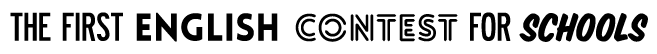 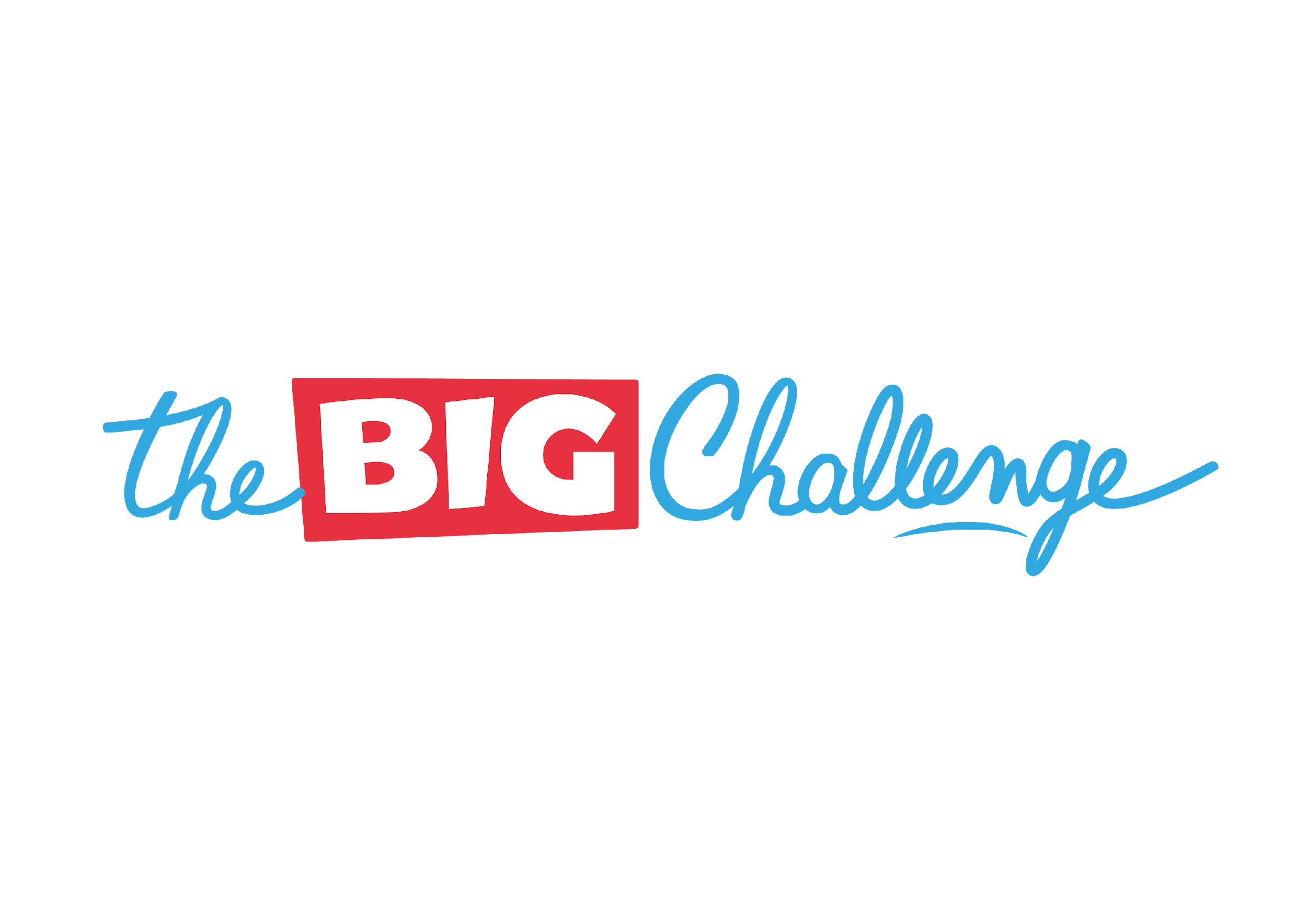 Erläuterung zum Datenschutz der Teilnehmenden am Big Challenge-WettbewerbZwischen dem 20. - 24. April 2020 wird in ganz Österreich der BIG CHALLENGE-Wettbewerb durchgeführt.  Dieser Englischwettbewerb wird einmal jährlich in 9 europäischen Ländern an weiterführenden Schulen organisiert. Am Wettbewerbstag 2019 nahmen über 630 000 SchülerInnen in Europa teil – rund 16 000 davon kamen aus Österreich.Europaweit beantworten die Teilnehmenden einen Multiple-Choice Test mit 45 Fragen zu Wortschatz, Grammatik, Phonetik und Landeskunde. Aus vier möglichen Antworten muss die richtige Antwort ausgewählt und angekreuzt werden. Der Test findet in der Schule statt und die Testdauer beträgt 45 Minuten. Pro Schulstufe gibt es einen eigenen Test, der Online durchgeführt wird.Keine Daten werden von uns an Dritte weitergegeben. Die Daten der Teilnehmenden dienen ausschließlich zur Durchführung des Wettbewerbs. Von den Teilnehmenden werden die folgenden Angaben benötigt: Name und Vorname, Klassenstufe und Geburtsdatum. Diese werden ausschließlich von uns dafür benutzt, die Ergebnislisten zu erstellen und es den SchülerInnen zu ermöglichen, ihre Ergebnisse auf unserer Webseite abzurufen. Für letzteres wird zusätzlich die individuelle 7-stellige Nummer benötigt, die jede/r SchülerIn am Wettbewerbstag erhält. Für eine Anmeldung auf der Game Zone, der Lern-App des Big Challenge, werden für ein Benutzerkonto für SchülerInnen nur ein Benutzername und ein Passwort benötigt, um alle Funktionalitäten nutzen zu können. Die Angabe einer Emailadresse ist möglich, aber keinesfalls notwendig. Auch diese Daten werden nicht an Dritte weitergegeben. Wir entsprechen damit den europäischen Datenschutzgesetzen und bürgen für einen verantwortlichen und gesicherten Umgang mit den Daten, die uns anvertraut werden. Unsere Datenschutzerklärung können Sie hier nachlesen: https://www.thebigchallenge.com/at/home/charte/Für Fragen können Sie sich jederzeit an uns wenden. Mit freundlichen GrüßenDaphné RiefenstahlWettbewerbsleiterin Österreichwww.thebigchallenge.com Tel: +43 720 229040email@thebigchallenge.com